MOJ ZAVIČAJREPUBLIKA HRVATSKA IMA 21 ŽUPANIJU. (JEDNU OD NJIH ČINI GRAD ZAGREB.) NAŠA ŽUPANIJA JE UJEDNO I NAŠ ZAVIČAJ, A ZOVE SE MEĐIMURSKA ŽUPANIJA.  NALAZI SE NA KRAJNJEM SJEVERU HRVATSKE IZMEĐU RIJEKE MURE  I DRAVE. ŽUPANIJSKO SREDIŠTE JE GRAD ČAKOVEC. MEĐIMURJE IMA JOŠ 2 GRADA: MURSKO SREDIŠĆE I PRELOG. 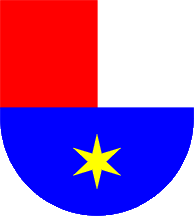 GRB MEĐIMURSKE                                      ŽUPANIJE